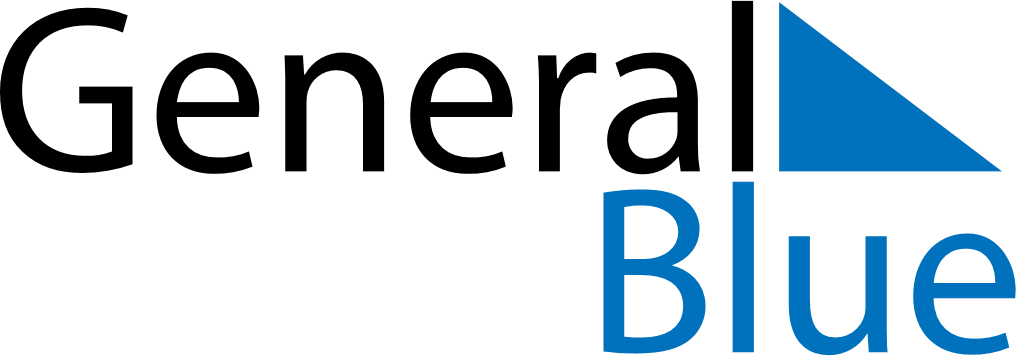 November 2024November 2024November 2024November 2024November 2024November 2024Grindavik, IcelandGrindavik, IcelandGrindavik, IcelandGrindavik, IcelandGrindavik, IcelandGrindavik, IcelandSunday Monday Tuesday Wednesday Thursday Friday Saturday 1 2 Sunrise: 9:11 AM Sunset: 5:15 PM Daylight: 8 hours and 3 minutes. Sunrise: 9:14 AM Sunset: 5:11 PM Daylight: 7 hours and 57 minutes. 3 4 5 6 7 8 9 Sunrise: 9:17 AM Sunset: 5:08 PM Daylight: 7 hours and 51 minutes. Sunrise: 9:20 AM Sunset: 5:05 PM Daylight: 7 hours and 44 minutes. Sunrise: 9:24 AM Sunset: 5:02 PM Daylight: 7 hours and 38 minutes. Sunrise: 9:27 AM Sunset: 4:59 PM Daylight: 7 hours and 32 minutes. Sunrise: 9:30 AM Sunset: 4:56 PM Daylight: 7 hours and 25 minutes. Sunrise: 9:33 AM Sunset: 4:53 PM Daylight: 7 hours and 19 minutes. Sunrise: 9:36 AM Sunset: 4:50 PM Daylight: 7 hours and 13 minutes. 10 11 12 13 14 15 16 Sunrise: 9:40 AM Sunset: 4:47 PM Daylight: 7 hours and 7 minutes. Sunrise: 9:43 AM Sunset: 4:44 PM Daylight: 7 hours and 0 minutes. Sunrise: 9:46 AM Sunset: 4:41 PM Daylight: 6 hours and 54 minutes. Sunrise: 9:49 AM Sunset: 4:38 PM Daylight: 6 hours and 48 minutes. Sunrise: 9:52 AM Sunset: 4:35 PM Daylight: 6 hours and 42 minutes. Sunrise: 9:55 AM Sunset: 4:32 PM Daylight: 6 hours and 36 minutes. Sunrise: 9:59 AM Sunset: 4:29 PM Daylight: 6 hours and 30 minutes. 17 18 19 20 21 22 23 Sunrise: 10:02 AM Sunset: 4:27 PM Daylight: 6 hours and 24 minutes. Sunrise: 10:05 AM Sunset: 4:24 PM Daylight: 6 hours and 18 minutes. Sunrise: 10:08 AM Sunset: 4:21 PM Daylight: 6 hours and 13 minutes. Sunrise: 10:11 AM Sunset: 4:18 PM Daylight: 6 hours and 7 minutes. Sunrise: 10:14 AM Sunset: 4:16 PM Daylight: 6 hours and 1 minute. Sunrise: 10:17 AM Sunset: 4:13 PM Daylight: 5 hours and 55 minutes. Sunrise: 10:20 AM Sunset: 4:11 PM Daylight: 5 hours and 50 minutes. 24 25 26 27 28 29 30 Sunrise: 10:23 AM Sunset: 4:08 PM Daylight: 5 hours and 44 minutes. Sunrise: 10:26 AM Sunset: 4:06 PM Daylight: 5 hours and 39 minutes. Sunrise: 10:29 AM Sunset: 4:04 PM Daylight: 5 hours and 34 minutes. Sunrise: 10:32 AM Sunset: 4:01 PM Daylight: 5 hours and 29 minutes. Sunrise: 10:35 AM Sunset: 3:59 PM Daylight: 5 hours and 24 minutes. Sunrise: 10:38 AM Sunset: 3:57 PM Daylight: 5 hours and 19 minutes. Sunrise: 10:41 AM Sunset: 3:55 PM Daylight: 5 hours and 14 minutes. 